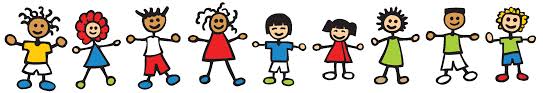 Date  __________________________________Patient #__________8___________________Symptoms/Concerns (include timeframe of symptoms when possible):  Child has been experiencing headache, diarrhea, and abdominal pain for the past 24 hours.______________________________________________________________________Prelimary Exam:  Child seems lethargic and has a slightly swollen abdomen. _____________________________________________________________________________________________________________________________________________________________________________________________________________________________________________________________Temperature__100.4___Blood Pressure__90/68___Additional Information:  One week ago the family returned from a visit to some relatives who have a goat farm. Yesterday the child’s mother received a call  from the cousin with whom they visited.  Both of her children and husband are sick with the same symptoms.  Mom thinks this is a stomach bug that the kids picked up from her cousin’s children. Past medical history indicates that the family have city water in the home, but the goat farm has well water. ___________________________________________Other medications/Treatments:  Parents have treated the stomach pain and vomiting with over the counter medications.____________________________________________________________________________________  Nurse: ______________________________________                                       Doctor:____________________________________		Mary Poppins   RN       						Dr. Seymour Payne  MD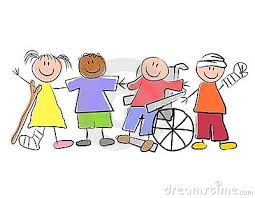 